Speelclub-jongens programma januari/februari/maart13 jan: vandaag zullen de leden het opnemen tegen een opdrachtenlijst die jullie lieftallige leiding heft opgesteld.20 jan: 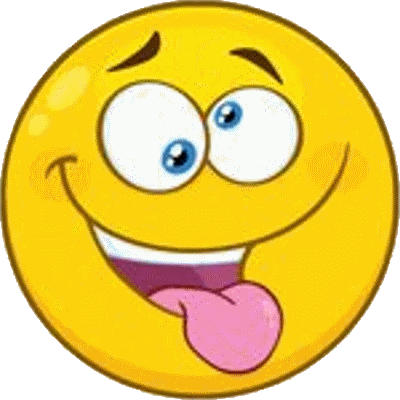 wirrewar van spelen bepaald door een dobbelsteen het het thema van deze zondag ( das wel heel gek! ) 27 jan: De speelclub jongens maken niet allen de chiro onveilig, maar vadaag gaan we het bouckenborg-park ook een onveilig maken.3 feb: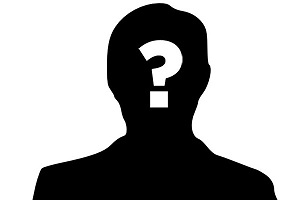 Hans zal er vandaag niet zijn maar silke heeft voor een speciale gast gezorgd die zijn plaats voor 1 keer inneemt. 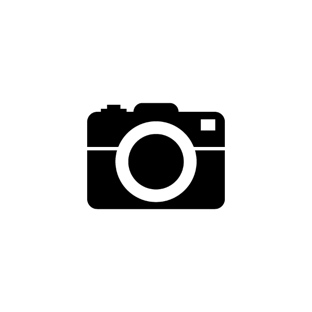 10 feb: Foto’s staan centraal. 17 feb: Deze zondag jammer genoeg geen chiro. Maar jullie zijn allemaal welkom met vrienden en famiolie op onze wel befaamde brunch.24 feb: Voor één zondag zijn jullie ons kwijt. Voor nu gaan jullie andere leiding krijgen want het is leidingswissel.3 mrt: geen chiro, want de leiding moet al veel van het kamp voorbereiden en dat doen wij op een weekend. Daar lijdt jammer genoeg de chiro op zondag voor deze keer aan.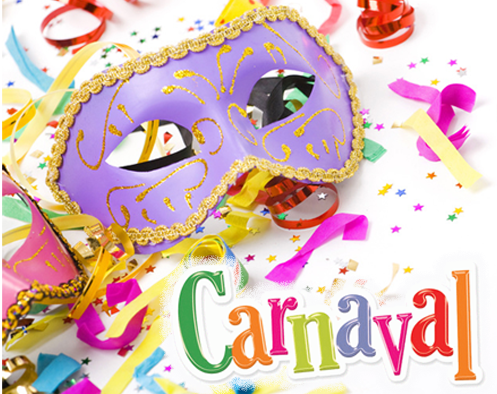 10 mrt: Haal je mooiste verkleedkleren boven want het is carnaval. 17 mrt: Jullie leiding is heel vrijgevig en daarom krijgen jullie een appel en een ei. Wij hopen dat jullie daar heel blij mee zijn. 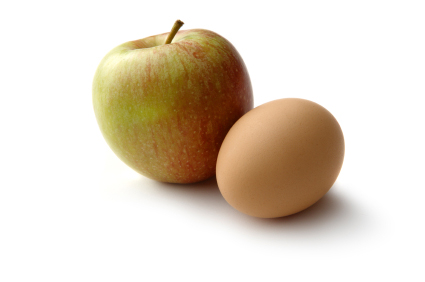 24 mrt: Iedereen krijgt vandaag een beperking, maak je maar warm voor een zotte chiro zondag.29- 31 mrt: Yes! Eindelijk weekend. We gaan met de speelclub jongens al seen weekendje proberen als voorbereiding op het kamp.(als er nog iets zou veranderen aan de datum hoort u het zeker optijd.)